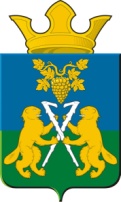 АДМИНИСТРАЦИЯ НИЦИНСКОГО СЕЛЬСКОГО ПОСЕЛЕНИЯСЛОБОДО-ТУРИНСКОГО МУНИЦИПАЛЬНОГО РАЙОНА СВЕРДЛОВСКОЙ ОБЛАСТИП О С Т А Н О В Л Е Н И ЕОт 27 июля 2023 года                                                                                               с.Ницинское                                               № 74В соответствии со статьями 169, 174, 184 Бюджетного кодекса Российской Федерации и решением Думы Ницинского сельского поселения от 24.12.2021г № 312-НПА, «Об утверждении Положения «О бюджетном процессе в Ницинском сельском поселении», в целях организации работы по составлению проекта бюджета Ницинского сельского поселения Слободо-Туринского муниципального района на 2024 год и плановый период 2025 и 2026 год ПОСТАНОВЛЯЮ:       1. Утвердить перечень информации, предоставляемой участниками бюджетного процесса для формирования проекта бюджета Ницинского сельского поселения на 2024 год и плановый период 2025 и 2026 годов в Финансовое управление администрации Слободо-Туринского муниципального района (приложение 1).2. Утвердить План мероприятий по составлению проекта бюджета Ницинского сельского поселения на 2024 год и плановый период 2025 и 2026 годов (приложение 2).3. Ответственным исполнителям, указанным в приложении 1, представить в Финансовое управление администрации Слободо-Туринского муниципального района информацию, необходимую для формирования бюджета Ницинского сельского поселения на 2024 год и плановый период 2025 и 2026 годов в соответствии с перечнем в установленные сроки.4. Специалистам администрации Ницинского сельского поселения:1) сформировать и представить для утверждения главе Ницинского сельского поселения перечень муниципальных программ Ницинского сельского поселения, подлежащих финансированию начиная с очередного финансового года;2) направить в Финансовое управление администрации Слободо-Туринского муниципального района перечень муниципальных программ Ницинского сельского поселения;Срок исполнения – до 01 сентября 2023 года.5. Организовать формирование проекта бюджета Ницинского сельского поселения на 2024 год и плановый период 2025 и 2026 годов на основании информации и в сроки, согласно приложениям 1 и 2 к настоящему Постановлению, с учетом результатов согласительной комиссии при администрации Ницинского сельского поселения;6.  Разработать и представить на рассмотрение Главе Нициского сельского поселения и для проведения экспертизы в Контрольный орган Слободо-Туринского муниципального района:- проект решения Думы "О бюджете Ницинского сельского поселения на 2024 год и плановый период 2025 и 2026 годов" (1-е чтение);- пояснительную записку к проекту бюджета Ницинского сельского поселения на 2024 год и плановый период 2025 и 2026 годов;- основные направления бюджетной политики и основные направления налоговой политики Ницинского сельского поселения на 2024 год и плановый период 2025 и 2026 годов;- реестр расходных обязательств Ницинского сельского поселения, подлежащих исполнению за счет местного бюджета;- реестр источников доходов бюджета Ницинского сельского поселения;- оценку ожидаемого исполнения бюджета за текущий финансовый год;- предварительные итоги социально-экономического развития за 9 месяцев и ожидаемое в текущем году;-  прогноз социально-экономического развития на 2024-2026 годы;- размер и структуру муниципального долга на очередной финансовый год и плановый период;- проект паспорта муниципальных программ на 2024 год и плановый период 2025 и 2026 годов;Срок исполнения - до 10 ноября 2023 года.7. Разработать и представить на рассмотрение Главе Ницинского сельского поселения и для проведения экспертизы в Контрольный орган Слободо-Туринского муниципального района проект Решения Думы Ницинского сельского поселения  "О бюджете Ницинского сельского поселения на 2024 год и плановый период 2025 и 2026 годов" (2-е чтение).Срок исполнения – не позднее 10 декабря 2023 года.8. Представить в Думу Ницинского сельского поселения проект Решения Ницинского сельского поселения "О бюджете Ницинского сельского поселения на 2024 год и плановый период 2025  и  2026 годов" (2-е чтение).Срок исполнения - до 15 декабря 2023 года.9. Контроль за исполнением настоящего Постановления оставляю за собой.Глава Ницинского сельского поселения                                               Т.А.КузевановаПРИЛОЖЕНИЕ № 1к постановлению администрации Ницинского сельского поселенияот 27.07.2023 № 74ПЕРЕЧЕНЬинформации, предоставляемой участникамибюджетного процесса для формирования проекта бюджетаНицинского сельского поселения на 2024 год и плановый период 2025 и 2026 годов в финансовое управление администрации Слободо-Туринского муниципального районаПриложение 2	к  постановлению администрацииНицинскогосельского поселенияот 27.07.2023г. № 74-НПАПЛАНМЕРОПРИЯТИЙ ПО СОСТАВЛЕНИЮ ПРОЕКТА БЮДЖЕТА НИЦИНСКОГО СЕЛЬСКОГО ПОСЕЛЕНИЯНА 2024 ГОД И ПЛАНОВЫЙ ПЕРИОД 2025 И 2026 ГОДОВО порядке и сроках составления проекта бюджета  Ницинского сельского поселения на 2024 год и плановый период 2025 и 2026 годов№ п/пПеречень необходимой информацииОтветственный исполнительСрок предоставления в финансовое управление12341.Правовой акт ГРБС, регулирующий внутренние процедуры подготовки бюджетных проектировок на 2024 год и плановый период 2025 и 2026 годовспециалист 1 категорииМиронова К.А.не позднее 31 июля 2023 года2.Прогноз социально-экономического развития Ницинского сельского поселения на 2024-2026 годы и пояснительная запискаспециалист 1 категорииМиронова К.А.не позднее 01.08.20233.Сведения и расчетные показатели, необходимые для расчета расходов на выполнение мероприятий по энергосбережению и повышению энергетической эффективностиспециалист 1 категорииМиронова К.А.Специалист  l категории    Огородник А.В.не позднее 13.08.20234.Прогноз минимального размера взноса на капитальный ремонт общего имущества в многоквартирных домах на 2024 год, сведения об общей площади помещений в многоквартирных домах, находящихся в собственности муниципального района по состоянию на 01.01.2023специалист 1 категорииМиронова К.А.Специалист  l категории    Огородник А.В.не позднее 13.08.20235.Площадь жилых помещений муниципальной собственности по состоянию на 01.01.2023, подтвержденная данными статистического отчета (форма 1-жилфонд)специалист 1 категорииМиронова К.А.Специалист  l категории    Огородник А.В.не позднее 13.08.20236.Площадь аварийного и ветхого жилищного фонда по состоянию на 01.01.2023специалист 1 категорииМиронова К.А.Специалист  l категории    Огородник А.В.не позднее 13.08.20237.Расчет поступлений платы за наем муниципального жилищного фонда на 2024 год и плановой период 2025 и 2026 годов с учетом корректировки площадей по состоянию на 1.08.2023специалист 1 категорииМиронова К.А.Специалист  l категории    Огородник А.В.не позднее 13.08.20238.Информация о площадях лесных участков, расположенных в границах Ницинского сельского поселения, находящихся в муниципальном районе и учтенных в государственном лесном реестре, по состоянию на 01 января 2023 годаспециалист 1 категории Огородник А.В. не позднее 13.08.20229.Сведения о количестве гидротехнических сооружений, находящихся в собственности Ницинского сельского поселения, согласованные с  Уральским управлением федеральной службы по экологическому, технологическому и атомному надзору, по состоянию на 01.01.2023специалист 1 категорииОгородник А.В..не позднее 13.08.202310.Реестр приватизированного жилья в 2022 году (в произвольной форме, в разрезе помещений, с указанием даты регистрации договора, адреса и площади, в период с 01.01.2023 по 01.06.2023, с последующим уточнением площади приватизированного жилья по состоянию на 01.09.2023)специалист 1 категорииОгородник А.В..не позднее 13.08.202311.Сведения о протяженности автомобильных дорог местного значения по категориям автомобильных дорог, в том числе включенных в реестр муниципальной собственности Ницинского сельского поселения, по состоянию на 01.01.2023, учтенных в сведениях Федеральной службы государственной статистики о протяженности автомобильных дорог общего пользования для оценки полномочий Ницинского сельского поселения на содержание, ремонт, капитальный ремонт автомобильных дорог местного значениязам. главыЗырянов А.В. не позднее 13.08.202312.Сведения о протяженности бесхозяйных автомобильных дорог, в отношении которых в 2023 году необходимо осуществление мероприятий по оформлению права муниципальной собственности, расчет расходов на проведение мероприятий по оформлению прав собственностизам. главыЗырянов А.В.не позднее 13.08.202313.Сведения о показателях общей площади земель застройки на землях категории населенных пунктов по состоянию на 01.01.2023 годаспециалист 1 категории Огородник А.В. не позднее 13.08.202314.Сведения о стоимости работ по формированию земельных участков (за один квадратный метр)специалист 1 категории Огородник А.В. не позднее 13.08.202315.Основные направления и мероприятия по повышению доходов от использования и продажи муниципального имущества на 2024 год и плановый период 2025 - 2026 годовспециалист 1 категорииОгородник А.В..не позднее 13.08.202316.Сведения о количестве семей, состоящих на учете на улучшение жилищных условий по состоянию на 01.01.2023специалист 1 категорииОгородник А.В..не позднее 13.08.202317.Обоснования бюджетных ассигнований на 2023 год и плановый период 2024 и 2025 годов специалист 1 категории Миронова К.А.не позднее 13.08.202318.Свод бюджетных ассигнований на реализацию муниципальных программ Ницинского сельского поселения и непрограммных направлений деятельности специалист 1 категории Миронова К.А.не позднее 13.08.202319.Показатели муниципального задания и финансового обеспечения деятельности муниципальных учреждений и организаций Ницинского сельского поселения специалист 1 категории Миронова К.А.не позднее 13.08.202320.Перечень планируемых в 2024 году и плановом периоде 2025 и 2026 годов субсидий бюджетным и автономным учреждениям на иные цели специалист 1 категории Миронова К.А.не позднее 13.08.202321.Прогнозируемые объемы бюджетных ассигнований местного бюджета, необходимые для выполнения условий предоставления субсидий в рамках государственных программ Российской Федерации и Свердловской области специалист 1 категории Миронова К.А.не позднее 13.08.202322.Перечень субсидий, предоставляемых юридическим лицам (за исключением субсидий, предоставляемых муниципальным учреждениям), с указанием целей предоставления субсидий и критериев отбора получателей, которым могут быть предоставлены субсидии в 2024 году и плановом периоде 2025 и 2026 годов специалист 1 категории Миронова К.А.не позднее 13.08.202323.Проекты титульных списков капитальных ремонтов, подлежащих исполнению за счет бюджета Ницинского сельского поселения, в 2024 году специалист 1 категории Миронова К.А.не позднее 13.08.202324.Расчеты субсидий на возмещение нормативных затрат, связанных с оказанием в соответствии с муниципальным заданием муниципальных услуг (выполнением работ) и содержанием имущества специалист 1 категории Миронова К.А.не позднее 13.08.202325.Информация о планируемой численности получателей мер социальной поддержки на 2024 год и плановый период 2025 и 2026 годов специалист 1 категории Миронова К.А.не позднее 13.08.202326.Информация о планируемых объемах бюджетных ассигнований на исполнение публичных обязательств, подлежащих исполнению за счет средств бюджета Ницинского сельского поселения в 2024 - 2026 годах для рассмотрения на заседании Согласительной комиссии при администрации Слободо-Туринского муниципального района специалист 1 категории Миронова К.А.не позднее 13.08.202327.Приоритетные направления, обоснования и расчеты для подготовки документов для участия в согласительных комиссиях при администрации Слободо-Туринского муниципального района  и в Министерстве финансов Свердловской области специалист 1 категории Миронова К.А.не позднее 13.08.202328.Прогноз администрируемых поступлений в бюджет Ницинского сельского поселения на 2024 год и плановый период 2025 и 2026 годов по доходам от использования и продажи муниципального имущества, рассчитанный в соответствии с утвержденными методиками прогнозирования поступления доходов, с пояснительной запиской и расчетом плановых показателей.специалист 1 категорииМиронова К.А.не позднее 25.08.2023не позднее 25.08.202329.Прогноз поступлений в бюджет доходов от оказания платных услуг (работ) получателями бюджетных средств на 2024 год и плановый период 2025 и 2026 год, рассчитанный в соответствии с утвержденными методиками прогнозирования поступления доходов, с пояснительной запиской и расчетом плановых показателейспециалист 1 категорииМиронова К.А.не позднее 25.08.2023не позднее 25.08.202330.Прогноз администрируемых налоговых и неналоговых поступлений  в консолидированный   бюджет Ницинского сельского поселения на 2024 год и плановый период 2025 и 2026 годов, рассчитанный в соответствии с утвержденными методиками прогнозирования поступления доходов, уточненную  методику прогнозирования поступления доходов  (в случае внесения изменений и дополнений)специалист 1 категорииМиронова К.А.не позднее 25.08.2023не позднее 25.08.202331.Утвержденный перечень муниципальных программ для включения в проект бюджета Ницинского сельского поселения на 2024 год и плановый период 2025 и 2026 годовспециалист 1 категорииМиронова К.А.не позднее 01.09.2023не позднее 01.09.202332.Сведения о дате проведения выборов в 2024-2026 годах, о численности избирателей, о количестве избирательных комиссий, а также планируемом количестве комплексов обработки  избирательных бюллетеней и средств видеонаблюдения для использования на избирательных участках в период проведения муниципальных выборовТерриториальная избирательная комиссияне позднее 01.09.2023 не позднее 01.09.2023 33.Утвержденные ведомственные перечни муниципальных услуг (работ)специалист 1 категорииШикунович Ю.С.не позднее 01.09.2023не позднее 01.09.202334.Предложения о признании утратившими силу или приостановлении действия муниципальных правовых актов, исполнение которых влечет расходование бюджетных средств, не обеспеченных источниками финансирования в 2024 году и плановом периоде 2025 и 2026 годовспециалист 1 категорииМиронова К.А.не позднее 08.10.2023не позднее 08.10.202335.Проекты бюджетных смет на 2024 - 2026 годы с приложением расчетов (расшифровок расчетов) на содержание органов местного самоуправления (администрация, Дума, Контрольный орган, управление образованием, администрации сельских поселений)специалист 1 категорииМиронова К.А.до 01.11.2023до 01.11.202336.Паспорта муниципальных программ на 2024 год и плановый период 2025 и 2026 годовспециалист 1 категорииМиронова К.А.до 01.11.2023до 01.11.202337.Проект прогнозного плана приватизации муниципального имущества на 2024 год и плановый период 2025 и 2026 годовспециалист 1 категорииОгородник А.В.не позднее 05.11.2023не позднее 05.11.202338.Муниципальные задания подведомственных учреждений с заполнением показателей объема, качестваМБУК «Ницинский КДЦ»            Лапина Т.Мне позднее 15 рабочих дней со дня официального опубликования решения Думы Ницинского сельского поселения о бюджете Ницинского сельского поселения Слободо-Туринского муниципального района на 2024 год и плановый период 2025 и 2026 годовне позднее 15 рабочих дней со дня официального опубликования решения Думы Ницинского сельского поселения о бюджете Ницинского сельского поселения Слободо-Туринского муниципального района на 2024 год и плановый период 2025 и 2026 годов39.Фрагменты планового реестра расходных обязательств главных распорядителей бюджетных средств Ницинского сельского поселения на 2024 - 2026 годыспециалист 1 категорииМиронова К.А.в течение 5 (пяти) календарных дней после доведения Министерством финансов Свердловской области оценки расходных полномочий органов местного самоуправленияв течение 5 (пяти) календарных дней после доведения Министерством финансов Свердловской области оценки расходных полномочий органов местного самоуправления40.Проекты бюджетных росписей главными распорядителями бюджетных средств Ницинского сельского поселения на 2024 год и плановый период 2025 и 2026 годов в разрезе кодов бюджетной классификации расходов бюджетаспециалист 1 категорииМиронова К.А.в течение 7 календарных дней после доведения финансовым управлениемадминистрации Слободо-Туринского муниципального района оценки расходных полномочий до главных распорядителей средств местного бюджетав течение 7 календарных дней после доведения финансовым управлениемадминистрации Слободо-Туринского муниципального района оценки расходных полномочий до главных распорядителей средств местного бюджета41.Проекты оценки расходных полномочий в разрезе разделов, подразделов, целевых статей и видов расходов, в соответствии с действующей бюджетной классификацией РФ, утвержденной в установленном порядкеспециалист 1 категорииМиронова К.А.в течение 7 календарных дней после доведения финансовым управлениемадминистрации Слободо-Туринского муниципального района оценки расходных полномочий до главных распорядителей средств местного бюджетав течение 7 календарных дней после доведения финансовым управлениемадминистрации Слободо-Туринского муниципального района оценки расходных полномочий до главных распорядителей средств местного бюджета42.Пояснительные записки главных распорядителей бюджетных средств к проектам расходов на 2024 год и плановый период 2025 и 2026 годов, расчетыспециалист 1 категорииМиронова К.А.в течение 7 календарных дней после доведения финансовым управлениемадминистрации Слободо-Туринского муниципального района оценки расходных полномочий до главных распорядителей средств местного бюджетав течение 7 календарных дней после доведения финансовым управлениемадминистрации Слободо-Туринского муниципального района оценки расходных полномочий до главных распорядителей средств местного бюджетаN п/пМероприятияОтветственный исполнительСрок исполнения1Согласовать проекты муниципальных заданий подведомственных учреждений на 2024 год и плановый период 2025 и 2026 годовСпециалист 1 категорииМиронова К.А.до 01 сентября            2023 года2Организовать и провести заседания Согласительной комиссии при администрации по формированию проекта расходов бюджета Ницинского сельского поселения: по бюджетной потребности ГРБС, по оценке расходных полномочий ГРБС, по расходам ГРБС в рамках доведенной оценки расходных полномочийГлава сельского поселенияв сроки, согласованные с Главой Администрации Ницинского сельского поселения3Подготовить и предоставить в Финансовое управление материалы по оценке расходных полномочий Ницинского сельского поселения для участия в заседаниях согласительной комиссии. Глава сельского поселения Специалист 1 категорииМиронова К.А.в сроки,установленныеФинансовымуправлением4Произвести оценку потерь бюджета Ницинского сельского поселения  от предоставления налоговых льгот от предоставления муниципального имущества в пользовании на льготных условиях Специалист1 категорииМиронова К.А.до 15 октября 2023 года5Подготовить оценку ожидаемого исполнения бюджета Ницинского сельского поселения за текущий финансовый годСпециалист l категорииМиронова К.А.до 01 ноября     2023 года6Разработать основные направления бюджетной политики и основные направления налоговой политики Ницинского сельского поселения на 2024 год и плановый период 2025 и 2026 годов Специалист 1 категорииМолодых И.А.до 01 ноября  2023 года7Определить размер и структурумуниципального долга, сформировать проектпрограммы муниципальных гарантий наочередной финансовый год и плановый периодСпециалист l категории Миронова К.А.до 01 ноября 2023 года8Рассчитать объем расходов бюджета Ницинского сельского поселения на 2024 год и плановый период 2025 и 2026 годов на реализацию муниципальной программы, с учетом результатов заседаний согласительной комиссии Специалист 1 категории Миронова К.А.до 01 ноября 2023 года9Сформировать прогнозный реестр расходных обязательств на 2024 год и плановый период 2025 и 2026 годовСпециалист 1 категории Миронова К.А.в течение 5 календарных дней после получения фрагментов РРО от главных распорядителей10Подготовить пояснительную записку к проекту бюджета Ницинского сельского поселения на 2024 год и плановый период 2025 и 2065 годов Специалист 1 категории Миронова К.А.до 10 ноября 2023 года11Подготовить и предоставить в Думу Ницинского сельского поселения проект Решения Думы "О бюджете Ницинского сельского поселения на 2024 год и плановый период 2025 и 2026 годов" (1-е чтение) с приложением документов в соответствии с Положением о бюджетном процессе в Ницинском сельском поселенииСпециалист 1 категории Миронова К.А. в сроки, установленные Положением о бюджетном процессе в Ницинском сельском поселении12Подготовить, сформировать проект бюджетаНицинского  сельского поселения на 2024 год и плановый период 2025 и 2026 годов для организации и проведения публичных слушанийСпециалист 1 категории Миронова К.А. до 15 ноября 2023года13Подготовить проект постановления администрации Ницинского сельского поселения "О назначении публичных слушаний по проекту бюджета Ницинского сельского поселения на 2024 год и плановый период 2025 и 2026 годов"Специалист 1 категории Молодых И.А.до 15 ноября 2023 года14Провести заседание согласительной комиссии по урегулированию разногласий по проекту бюджета Ницинского сельского поселения на 2024 год и плановый период 2025 и 2026 годов (при необходимости)Глава сельского поселения до 03 декабря 2023 года15Провести публичные слушания по проекту бюджета Ницинского сельского поселения на 2024 год и плановый период 2025 и 2026 годовГлава сельского поселениядо 15 декабря  2023 года16Подготовить и предоставить в Думу проект решения  Думы "О бюджете Ницинского сельского поселения на 2024 год плановый период 2025 и 2026 годов" (2 чтение) с учетом предложений, рассмотренных на заседаниях Согласительной комиссии и представить: Главе Ницинского сельского поселения, Контрольному органу Слободо-Туринского муниципального района, Думе Ницинского сельского поселенияСпециалист 1 категории Миронова К.А.  не позднее15 декабря2023 года